Barleyhurst Park Primary Nursery Bears NewsletterAutumn 2023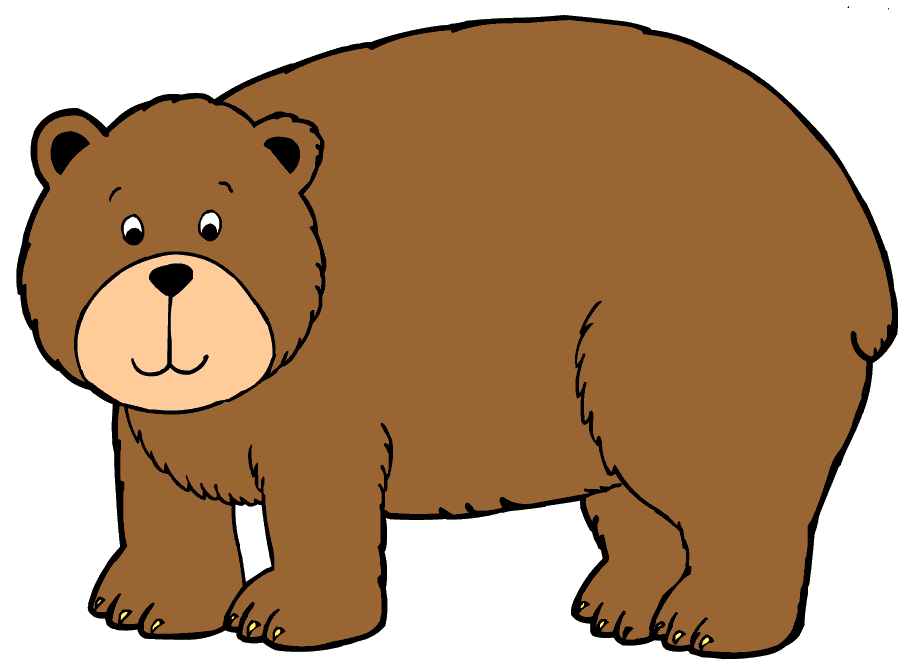 Brilliant Bears are always busy!Welcome! Welcome to Barleyhurst Park Primary Nursery School. It is lovely to welcome back so many of our children from last year but also welcome our new Bears. We are looking forward to getting to know all the children in the next couple of weeks and becoming part of the school community. This half term we will be setting up lots of different learning opportunities for the children to explore the inside and outside! We will also be spending time modelling how to use the different areas of learning safely with our friends.We will support the children to become familiar with our daily routines such as self-registration, calendar, ‘busy bear time’, snack time, ‘sing and rhyme’, lunchtime, focused group time, write dance and Storytime. We will continue to have focus learning group time with all children and to have a morning or afternoon P.E session with the school sports coach. The children will be exploring and learning with all the key workers within the Nursery: Mrs Wolfe (Nursery teacher), Mrs Hunt, Miss Helen, and Mrs Beach. After a week of settling the new children into the new learning environment they will be given a key worker. However, it is important to note that the children will be exploring and learning with all the adults within the nursery. In the next couple of weeks our new children will receive an email from our online observation platform, Tapestry. Many of you will be familiar with this platform. Each week you will receive an observation of your child within the nursery setting. Parents and Carers are also able to celebrate wonderful moments at home and post it on Tapestry for us to see. This half term our stimulus is Nursery rhymes. We will be setting up activities which are based on familiar rhymes. We will continue our mark making program Write dance. It’s an exciting music and dance approach to develop the skills needed for writing, which also helps with co-ordination, balance, flexibility, and stamina. We will be continuing to have a ‘helper’ of the day. A child will be given special jobs throughout the Nursery Day most importantly choosing their friends to get ‘busy’ with their learning after registration. This is a time of day we know the children enjoy and get very excited. Before we start each session in Nursery we ask the children to remember three things, Be Kind, Be respectful, Be safe. Our golden rules will continue to be displayed and discussed.We will be continuing our ‘dib’ box. Each child will be rewarded when an adult observes the children being, Kind, respectful and safe. They will get a sticker for our class chart and once they have five, they will get a ‘dib in the box’- a prize and then start to build up their next five stickers. Please remember:Bring a named bag of spare clothes for your childName all clothingIf your child is in nappies, please supply nappies and wipesin a named bag.Bring in an appropriate coatIf your child is staying for lunch, please supply a named lunchbox. Please remember no chocolate bars, sweets or Fizzy drinks. No peanut butter and please cut up grapes (length way)Please let us know if a different person is picking yourchild up from nursery. If your child has any medication, please inform us.Parents /Carers are asked to drop off and collect fromthe nursery door (a member of staff will collect parents/carers from the main school gates). If your child has borrowed clothing from the Nursery, PLEASE return it. Please bring in a family picture (for a class book). We can print it off for you if you email to the school website. The children love looking at their family pictures and talking to their friends about their family. If your child goes home with any toys in their pockets, please return.The children are visiting our school library on Fridays. The children are to return the book the next Friday. The children will only be able to get out a new book on the return of the old one.           Thank you for your support, Mrs Wolfe and all the team. 